SOLDOTNA HIGH SCHOOL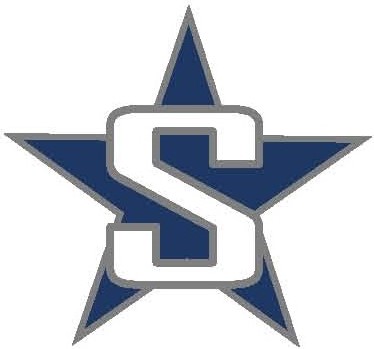 NORDIC SKI 2019-2010/30/2019		Wed		Nordic Ski Begins11/27/2019		Wed		Turkey Skate12/13-14/2019	Fri-Sat		@ Dimond Lynx Loppet12/20/2019		Fri		SOHI Candy Cane Scramble12/21-22/2019	Sat-Sun	Besh Cup1/10-11/2020	Fri-Sat		@ Palmer1/17-18/2020	Sat-Sun	Besh Cup1/24/2020		Fri		@ Kenai Klassic1/25/2020		Sat		@ Seward Invite1/31/2020		Fri		@ Homer Invite2/1-2/2020		Sat-Sun	Besh Cup2/7-8/2020		Fri-Sat		@ Mat-Su Invite (Colony)2/14-15/2020	Fri-Sat		@ Region III Championships (Homer)2/22/2020		Sat		@ Borough Championships (Kenai)2/27-29/2020	Thurs-Sat	@ State Championships (Kincaid Trails - Anchorage) *Besh Cup races are optional and not part of the regular high school race schedule.  They are however a great opportunity to race against other top skiers in the state and are Alaska’s current qualifiers for Junior Nationals and Artic Winter Games.